- - - - - - - - - - - - - - - - - - - - - - - - - - - - - - - - - - - - - - - - - - - - - - - - - - - - - -                                                                                                           - - - - - - - - - - - - - - - - - - - - - - - - - - - - - - - - - - - - - - - - - - - - - - - - - - - - - -(疑似)精神病患之自傷/傷人危險性簡易篩檢表−家屬版     使用注意事項：每個問句請分段詢問，舉例說明：問完「他有沒有持續一段時間顯得心情憂鬱？」先停頓，等待對方回答後，再詢問下一個問句「或煩躁容易生氣？」符合下列3項或3項以上(題目2、3須符合至少一項，題目4、5須符合至少一項)，為自傷/傷人危險性較高個案。他有沒有持續一段時間顯得心情憂鬱？或煩躁容易生氣？是□ 否□當他有那些情緒狀況時，會不會不小心衝動傷害自己或別人？或摔東西、破壞物品？(若有，澄清事件發生時間與過程) 是□ 否□ ________________________________________________     _______________________以前他有發生過傷害自己或傷害別人嗎？(若有，澄清事件發生時間與過程) 是□ 否□你有沒有看到他出現一些別人沒有過的不尋常狀況：是□ 否□(是請續填以下各項)□他曾經說過有人在暗中監視他嗎？或說有人設計要害他？或說有人想要傷害他？他有沒有說過家人也想要害他？他是否曾因為這樣對家人發脾氣或甚至動手打家人？ (若有，請受訪者舉例子)                                                   □他曾經說過電視、收音機或報紙在傳送特別的訊息給他嗎？或是他不認識的人特別注意他？(若有，請受訪者舉例子)                                           □你曾經覺得他的想法很奇怪或不尋常嗎？(若有，請受訪者舉例子)□你曾經聽到他自言自語嗎？或他曾說聽到別人聽不到的聲音？(若有，請受訪者舉例子，並繼續澄清：他有沒有說聽到聲音在批評他？這些聲音會不會叫他去做事，甚至叫他去傷害別人或傷害自己？他以前有沒有真的聽他們的命令去做？做過哪些事情呢？)                                                                    □你曾經聽他說在清醒的時候會看到別人看不到的事物嗎？(要確定這些現象在目前文化背景下是不恰當的)   目前你有發現他說話語無倫次，答非所問，或聽不懂他說什麼嗎? 是□ 否□就你所知，他曾經使用過安非他命、K他命、海洛因、搖頭丸或咖啡包嗎？是□ 否□他有喝酒的習慣嗎？(若有，接著詢問種類和使用頻率) 是□ 否□(疑似)精神病患之自傷/傷人危險性簡易篩檢表−當事人版     使用注意事項：每個問句請分段詢問，舉例說明：問完「他有沒有持續一段時間顯得心情憂鬱？」先停頓，等待對方回答後，再詢問下一個問句「或煩躁容易生氣？」符合下列3項或3項以上(題目2、3須符合至少一項，題目4、5須符合至少一項)，為自傷/傷人危險性較高個案。你有沒有持續一段時間顯得心情憂鬱？或煩躁容易生氣？是□ 否□當你有那些情緒狀況時，會不會不小心衝動傷害自己或別人？或摔東西、破壞物品？(若有，澄清事件發生時間與過程) 是□ 否□ ________________________________________________     _______________________以前有發生過傷害自己或傷害別人嗎？(若有，澄清事件發生時間與過程) 是□ 否□現在我要問你有沒有過的不尋常狀況：是□ 否□(是請續填以下各項)□你曾經相信有人在暗中監視你嗎？或有人設計要害你？或有人想要傷害你嗎？(若有，請受訪者舉例子，並繼續澄清：你知道是那些人嗎？有沒有包括你的家人呢？你打算怎麼辦？)                                                                    □你曾經相信電視、收音機或報紙在傳送特別的訊息給你嗎？或是你不認識的人特別注意你嗎？(若有，請受訪者舉例子)                                           □你的親友曾經覺得你的想法很奇怪或不尋常嗎？(若有，請受訪者舉例子)□你曾經聽到別人聽不到的聲音嗎？(若有，請受訪者舉例子，並繼續澄清：         □你聽到的聲音是在批評你的想法或行為嗎？□你聽到聲音在彼此講話嗎？□這些聲音會不會叫你去做事？□叫你去傷害別人或傷害自己？□你以前有沒有真的聽他們的命令去做？□做過哪些事情呢？                   □你如果不照做會發生甚麼事？□你曾經在清醒的時候看到別人看不到的事物嗎？(要確定這些現象在目前文化背景下是不恰當的)                                                                     □(轉介人自填)病患目前表現出語無倫次，答非所問，或讓你難以理解他的說話內容嗎？當你心情不好，或出於好奇，曾經使用過安非他命、K他命、海洛因、搖頭丸或咖啡包嗎？是□ 否□你有喝酒的習慣嗎？(若有，接著詢問種類和使用頻率) 是□ 否□                    新竹縣疑似精神病人個案轉介單/第4類轉介單*為必填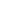 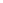 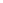 編號：        新竹縣疑似精神病人個案轉介單/第4類轉介單*為必填編號：        新竹縣疑似精神病人個案轉介單/第4類轉介單*為必填編號：        新竹縣疑似精神病人個案轉介單/第4類轉介單*為必填編號：        新竹縣疑似精神病人個案轉介單/第4類轉介單*為必填編號：        新竹縣疑似精神病人個案轉介單/第4類轉介單*為必填編號：        新竹縣疑似精神病人個案轉介單/第4類轉介單*為必填編號：        新竹縣疑似精神病人個案轉介單/第4類轉介單*為必填編號：        新竹縣疑似精神病人個案轉介單/第4類轉介單*為必填編號：        聯絡電話:03-6960773分機113龔護理師 (傳真03-5976654)03-5103808分機101邱護理師 (傳真03-5100649)聯絡電話:03-6960773分機113龔護理師 (傳真03-5976654)03-5103808分機101邱護理師 (傳真03-5100649)聯絡電話:03-6960773分機113龔護理師 (傳真03-5976654)03-5103808分機101邱護理師 (傳真03-5100649)聯絡電話:03-6960773分機113龔護理師 (傳真03-5976654)03-5103808分機101邱護理師 (傳真03-5100649)聯絡電話:03-6960773分機113龔護理師 (傳真03-5976654)03-5103808分機101邱護理師 (傳真03-5100649)轉介注意事項：1.須配合受理醫療機構共訪機制2.請填妥轉介單及「(疑似)精神病患簡易篩檢表」轉介注意事項：1.須配合受理醫療機構共訪機制2.請填妥轉介單及「(疑似)精神病患簡易篩檢表」轉介注意事項：1.須配合受理醫療機構共訪機制2.請填妥轉介單及「(疑似)精神病患簡易篩檢表」轉介注意事項：1.須配合受理醫療機構共訪機制2.請填妥轉介單及「(疑似)精神病患簡易篩檢表」*身分證字號*姓名*姓名*聯絡電話*訪視地址*訪視地址*性別○男 ○女 ○多元性別○男 ○女 ○多元性別*出生日期*出生日期西元      年      月      日，      歲西元      年      月      日，      歲西元      年      月      日，      歲西元      年      月      日，      歲*教育程度○不識字 ○國小 ○國中 ○高中 ○高職 ○專科 ○大學 ○碩士或以上 ○不詳○不識字 ○國小 ○國中 ○高中 ○高職 ○專科 ○大學 ○碩士或以上 ○不詳○不識字 ○國小 ○國中 ○高中 ○高職 ○專科 ○大學 ○碩士或以上 ○不詳○不識字 ○國小 ○國中 ○高中 ○高職 ○專科 ○大學 ○碩士或以上 ○不詳○不識字 ○國小 ○國中 ○高中 ○高職 ○專科 ○大學 ○碩士或以上 ○不詳○不識字 ○國小 ○國中 ○高中 ○高職 ○專科 ○大學 ○碩士或以上 ○不詳○不識字 ○國小 ○國中 ○高中 ○高職 ○專科 ○大學 ○碩士或以上 ○不詳○不識字 ○國小 ○國中 ○高中 ○高職 ○專科 ○大學 ○碩士或以上 ○不詳*婚姻狀況○未婚 ○已婚 ○離婚 ○鰥寡 ○不詳○未婚 ○已婚 ○離婚 ○鰥寡 ○不詳○未婚 ○已婚 ○離婚 ○鰥寡 ○不詳○未婚 ○已婚 ○離婚 ○鰥寡 ○不詳○未婚 ○已婚 ○離婚 ○鰥寡 ○不詳○未婚 ○已婚 ○離婚 ○鰥寡 ○不詳○未婚 ○已婚 ○離婚 ○鰥寡 ○不詳○未婚 ○已婚 ○離婚 ○鰥寡 ○不詳*計畫轉介告知○已告知主要照顧者 ○無法告知，原因                                        *請轉介單位務必告知預計轉介醫療機構關懷，避免家屬接受訪視時，感受唐突。○已告知主要照顧者 ○無法告知，原因                                        *請轉介單位務必告知預計轉介醫療機構關懷，避免家屬接受訪視時，感受唐突。○已告知主要照顧者 ○無法告知，原因                                        *請轉介單位務必告知預計轉介醫療機構關懷，避免家屬接受訪視時，感受唐突。○已告知主要照顧者 ○無法告知，原因                                        *請轉介單位務必告知預計轉介醫療機構關懷，避免家屬接受訪視時，感受唐突。○已告知主要照顧者 ○無法告知，原因                                        *請轉介單位務必告知預計轉介醫療機構關懷，避免家屬接受訪視時，感受唐突。○已告知主要照顧者 ○無法告知，原因                                        *請轉介單位務必告知預計轉介醫療機構關懷，避免家屬接受訪視時，感受唐突。○已告知主要照顧者 ○無法告知，原因                                        *請轉介單位務必告知預計轉介醫療機構關懷，避免家屬接受訪視時，感受唐突。○已告知主要照顧者 ○無法告知，原因                                        *請轉介單位務必告知預計轉介醫療機構關懷，避免家屬接受訪視時，感受唐突。*主要照顧者/重要關係者          姓名/          關係/          電話/是否同住：○是、○否可協助訪視者，朋友/鄰里長/鄰居/社工，連絡電話：                                 姓名/          關係/          電話/是否同住：○是、○否可協助訪視者，朋友/鄰里長/鄰居/社工，連絡電話：                                 姓名/          關係/          電話/是否同住：○是、○否可協助訪視者，朋友/鄰里長/鄰居/社工，連絡電話：                                 姓名/          關係/          電話/是否同住：○是、○否可協助訪視者，朋友/鄰里長/鄰居/社工，連絡電話：                                 姓名/          關係/          電話/是否同住：○是、○否可協助訪視者，朋友/鄰里長/鄰居/社工，連絡電話：                                 姓名/          關係/          電話/是否同住：○是、○否可協助訪視者，朋友/鄰里長/鄰居/社工，連絡電話：                                 姓名/          關係/          電話/是否同住：○是、○否可協助訪視者，朋友/鄰里長/鄰居/社工，連絡電話：                                 姓名/          關係/          電話/是否同住：○是、○否可協助訪視者，朋友/鄰里長/鄰居/社工，連絡電話：                       *主要問題內容□1.暴力攻擊或有暴力攻擊之虞：□傷人 □傷人之虞 □自傷 □自傷之虞□2.社區干擾/破壞：□公共危險 □公共危險之虞 □預期性傷害危險(○未曾發生過 ○曾經發生過)□3.因無接受治療而造成無法自我照顧（請描述）：_____________________________□4.其他（請描述）：                                                       □1.暴力攻擊或有暴力攻擊之虞：□傷人 □傷人之虞 □自傷 □自傷之虞□2.社區干擾/破壞：□公共危險 □公共危險之虞 □預期性傷害危險(○未曾發生過 ○曾經發生過)□3.因無接受治療而造成無法自我照顧（請描述）：_____________________________□4.其他（請描述）：                                                       □1.暴力攻擊或有暴力攻擊之虞：□傷人 □傷人之虞 □自傷 □自傷之虞□2.社區干擾/破壞：□公共危險 □公共危險之虞 □預期性傷害危險(○未曾發生過 ○曾經發生過)□3.因無接受治療而造成無法自我照顧（請描述）：_____________________________□4.其他（請描述）：                                                       □1.暴力攻擊或有暴力攻擊之虞：□傷人 □傷人之虞 □自傷 □自傷之虞□2.社區干擾/破壞：□公共危險 □公共危險之虞 □預期性傷害危險(○未曾發生過 ○曾經發生過)□3.因無接受治療而造成無法自我照顧（請描述）：_____________________________□4.其他（請描述）：                                                       □1.暴力攻擊或有暴力攻擊之虞：□傷人 □傷人之虞 □自傷 □自傷之虞□2.社區干擾/破壞：□公共危險 □公共危險之虞 □預期性傷害危險(○未曾發生過 ○曾經發生過)□3.因無接受治療而造成無法自我照顧（請描述）：_____________________________□4.其他（請描述）：                                                       □1.暴力攻擊或有暴力攻擊之虞：□傷人 □傷人之虞 □自傷 □自傷之虞□2.社區干擾/破壞：□公共危險 □公共危險之虞 □預期性傷害危險(○未曾發生過 ○曾經發生過)□3.因無接受治療而造成無法自我照顧（請描述）：_____________________________□4.其他（請描述）：                                                       □1.暴力攻擊或有暴力攻擊之虞：□傷人 □傷人之虞 □自傷 □自傷之虞□2.社區干擾/破壞：□公共危險 □公共危險之虞 □預期性傷害危險(○未曾發生過 ○曾經發生過)□3.因無接受治療而造成無法自我照顧（請描述）：_____________________________□4.其他（請描述）：                                                       □1.暴力攻擊或有暴力攻擊之虞：□傷人 □傷人之虞 □自傷 □自傷之虞□2.社區干擾/破壞：□公共危險 □公共危險之虞 □預期性傷害危險(○未曾發生過 ○曾經發生過)□3.因無接受治療而造成無法自我照顧（請描述）：_____________________________□4.其他（請描述）：                                                       *個案篩檢表○有，請摘錄說明篩檢結果：_________________________________________ ○無○有，請摘錄說明篩檢結果：_________________________________________ ○無○有，請摘錄說明篩檢結果：_________________________________________ ○無○有，請摘錄說明篩檢結果：_________________________________________ ○無○有，請摘錄說明篩檢結果：_________________________________________ ○無○有，請摘錄說明篩檢結果：_________________________________________ ○無○有，請摘錄說明篩檢結果：_________________________________________ ○無○有，請摘錄說明篩檢結果：_________________________________________ ○無轉介機構/單位轉介機構/單位轉介機構/單位轉介機構/單位轉介機構/單位轉介機構/單位轉介機構/單位轉介機構/單位轉介機構/單位*轉介來源○[社政]保護體系【□家暴通報(□相對人 □被害人) □性侵害通報(□相對人□被害人)  □兒少虐待通報】○[社政]社福體系(□脆弱家庭通報 □其他：                                     )○[衛政]自殺通報○[衛政]毒防中心(□酒癮 □藥癮 □其他：                                     )○[衛政]Call center精神醫療緊急處置線上諮詢服務專線○勞政體系○教育體系○警政、○消防體系○社區民政體系(□鄰里長或里幹事 □社區民眾)○其他：_________________________________________________________________○[社政]保護體系【□家暴通報(□相對人 □被害人) □性侵害通報(□相對人□被害人)  □兒少虐待通報】○[社政]社福體系(□脆弱家庭通報 □其他：                                     )○[衛政]自殺通報○[衛政]毒防中心(□酒癮 □藥癮 □其他：                                     )○[衛政]Call center精神醫療緊急處置線上諮詢服務專線○勞政體系○教育體系○警政、○消防體系○社區民政體系(□鄰里長或里幹事 □社區民眾)○其他：_________________________________________________________________○[社政]保護體系【□家暴通報(□相對人 □被害人) □性侵害通報(□相對人□被害人)  □兒少虐待通報】○[社政]社福體系(□脆弱家庭通報 □其他：                                     )○[衛政]自殺通報○[衛政]毒防中心(□酒癮 □藥癮 □其他：                                     )○[衛政]Call center精神醫療緊急處置線上諮詢服務專線○勞政體系○教育體系○警政、○消防體系○社區民政體系(□鄰里長或里幹事 □社區民眾)○其他：_________________________________________________________________○[社政]保護體系【□家暴通報(□相對人 □被害人) □性侵害通報(□相對人□被害人)  □兒少虐待通報】○[社政]社福體系(□脆弱家庭通報 □其他：                                     )○[衛政]自殺通報○[衛政]毒防中心(□酒癮 □藥癮 □其他：                                     )○[衛政]Call center精神醫療緊急處置線上諮詢服務專線○勞政體系○教育體系○警政、○消防體系○社區民政體系(□鄰里長或里幹事 □社區民眾)○其他：_________________________________________________________________○[社政]保護體系【□家暴通報(□相對人 □被害人) □性侵害通報(□相對人□被害人)  □兒少虐待通報】○[社政]社福體系(□脆弱家庭通報 □其他：                                     )○[衛政]自殺通報○[衛政]毒防中心(□酒癮 □藥癮 □其他：                                     )○[衛政]Call center精神醫療緊急處置線上諮詢服務專線○勞政體系○教育體系○警政、○消防體系○社區民政體系(□鄰里長或里幹事 □社區民眾)○其他：_________________________________________________________________○[社政]保護體系【□家暴通報(□相對人 □被害人) □性侵害通報(□相對人□被害人)  □兒少虐待通報】○[社政]社福體系(□脆弱家庭通報 □其他：                                     )○[衛政]自殺通報○[衛政]毒防中心(□酒癮 □藥癮 □其他：                                     )○[衛政]Call center精神醫療緊急處置線上諮詢服務專線○勞政體系○教育體系○警政、○消防體系○社區民政體系(□鄰里長或里幹事 □社區民眾)○其他：_________________________________________________________________○[社政]保護體系【□家暴通報(□相對人 □被害人) □性侵害通報(□相對人□被害人)  □兒少虐待通報】○[社政]社福體系(□脆弱家庭通報 □其他：                                     )○[衛政]自殺通報○[衛政]毒防中心(□酒癮 □藥癮 □其他：                                     )○[衛政]Call center精神醫療緊急處置線上諮詢服務專線○勞政體系○教育體系○警政、○消防體系○社區民政體系(□鄰里長或里幹事 □社區民眾)○其他：_________________________________________________________________○[社政]保護體系【□家暴通報(□相對人 □被害人) □性侵害通報(□相對人□被害人)  □兒少虐待通報】○[社政]社福體系(□脆弱家庭通報 □其他：                                     )○[衛政]自殺通報○[衛政]毒防中心(□酒癮 □藥癮 □其他：                                     )○[衛政]Call center精神醫療緊急處置線上諮詢服務專線○勞政體系○教育體系○警政、○消防體系○社區民政體系(□鄰里長或里幹事 □社區民眾)○其他：_________________________________________________________________*轉介目的□協助精神狀況評估□協助轉介醫療機構□提供精神心理社會處置及衛生教育□危機處理及提供短期就醫資源□提供個案社區關懷追蹤□其他：________________________________________________________________ □協助精神狀況評估□協助轉介醫療機構□提供精神心理社會處置及衛生教育□危機處理及提供短期就醫資源□提供個案社區關懷追蹤□其他：________________________________________________________________ □協助精神狀況評估□協助轉介醫療機構□提供精神心理社會處置及衛生教育□危機處理及提供短期就醫資源□提供個案社區關懷追蹤□其他：________________________________________________________________ □協助精神狀況評估□協助轉介醫療機構□提供精神心理社會處置及衛生教育□危機處理及提供短期就醫資源□提供個案社區關懷追蹤□其他：________________________________________________________________ □協助精神狀況評估□協助轉介醫療機構□提供精神心理社會處置及衛生教育□危機處理及提供短期就醫資源□提供個案社區關懷追蹤□其他：________________________________________________________________ □協助精神狀況評估□協助轉介醫療機構□提供精神心理社會處置及衛生教育□危機處理及提供短期就醫資源□提供個案社區關懷追蹤□其他：________________________________________________________________ □協助精神狀況評估□協助轉介醫療機構□提供精神心理社會處置及衛生教育□危機處理及提供短期就醫資源□提供個案社區關懷追蹤□其他：________________________________________________________________ □協助精神狀況評估□協助轉介醫療機構□提供精神心理社會處置及衛生教育□危機處理及提供短期就醫資源□提供個案社區關懷追蹤□其他：________________________________________________________________ *個案概況描述最近一次訪視日期：     年     月     日，請具體描述。並敘明相關事件發生時間。最近一次訪視日期：     年     月     日，請具體描述。並敘明相關事件發生時間。最近一次訪視日期：     年     月     日，請具體描述。並敘明相關事件發生時間。最近一次訪視日期：     年     月     日，請具體描述。並敘明相關事件發生時間。最近一次訪視日期：     年     月     日，請具體描述。並敘明相關事件發生時間。最近一次訪視日期：     年     月     日，請具體描述。並敘明相關事件發生時間。最近一次訪視日期：     年     月     日，請具體描述。並敘明相關事件發生時間。最近一次訪視日期：     年     月     日，請具體描述。並敘明相關事件發生時間。備註家系圖、身心障礙鑑定證明、社會福利身分情況等其他補充說明家系圖、身心障礙鑑定證明、社會福利身分情況等其他補充說明家系圖、身心障礙鑑定證明、社會福利身分情況等其他補充說明家系圖、身心障礙鑑定證明、社會福利身分情況等其他補充說明家系圖、身心障礙鑑定證明、社會福利身分情況等其他補充說明家系圖、身心障礙鑑定證明、社會福利身分情況等其他補充說明家系圖、身心障礙鑑定證明、社會福利身分情況等其他補充說明家系圖、身心障礙鑑定證明、社會福利身分情況等其他補充說明*轉介單位電子信箱電子信箱*電話(必填)電話：           分機電話：           分機電話：           分機傳真傳真*轉介日期*轉介人核章*轉介人核章*主管核章衛生局處理情形衛生局處理情形衛生局處理情形衛生局處理情形衛生局處理情形衛生局處理情形*衛生局初評紀錄衛生局初評日期     年     月     日評估人員執行秘書衛生局初評日期     年     月     日社區心衛中心督導單位主管○轉介醫療機構，受轉介機構：新竹臺大分院生醫醫院竹東院區               ○個案已有診斷，改為高風險第1類收案。○不轉介：○已為精神照護系統服務個案。○資料不足，無法評估轉介與否，請確認行蹤或更正聯絡資料，再行轉介。○不符轉介目的，請轉介網絡機關(構)持續關懷，必要時再轉介。○個案主要需求非衛生機關之服務項目。○考量個案需求，以原轉介機關繼續提供服務為佳。○其他原因（請描述）：                                                                  〔註：住院、門診/居家治療、自殺防治/心衛社工列管、搬遷、拒訪、羈押中、重複轉介〕○轉介醫療機構，受轉介機構：新竹臺大分院生醫醫院竹東院區               ○個案已有診斷，改為高風險第1類收案。○不轉介：○已為精神照護系統服務個案。○資料不足，無法評估轉介與否，請確認行蹤或更正聯絡資料，再行轉介。○不符轉介目的，請轉介網絡機關(構)持續關懷，必要時再轉介。○個案主要需求非衛生機關之服務項目。○考量個案需求，以原轉介機關繼續提供服務為佳。○其他原因（請描述）：                                                                  〔註：住院、門診/居家治療、自殺防治/心衛社工列管、搬遷、拒訪、羈押中、重複轉介〕○轉介醫療機構，受轉介機構：新竹臺大分院生醫醫院竹東院區               ○個案已有診斷，改為高風險第1類收案。○不轉介：○已為精神照護系統服務個案。○資料不足，無法評估轉介與否，請確認行蹤或更正聯絡資料，再行轉介。○不符轉介目的，請轉介網絡機關(構)持續關懷，必要時再轉介。○個案主要需求非衛生機關之服務項目。○考量個案需求，以原轉介機關繼續提供服務為佳。○其他原因（請描述）：                                                                  〔註：住院、門診/居家治療、自殺防治/心衛社工列管、搬遷、拒訪、羈押中、重複轉介〕○轉介醫療機構，受轉介機構：新竹臺大分院生醫醫院竹東院區               ○個案已有診斷，改為高風險第1類收案。○不轉介：○已為精神照護系統服務個案。○資料不足，無法評估轉介與否，請確認行蹤或更正聯絡資料，再行轉介。○不符轉介目的，請轉介網絡機關(構)持續關懷，必要時再轉介。○個案主要需求非衛生機關之服務項目。○考量個案需求，以原轉介機關繼續提供服務為佳。○其他原因（請描述）：                                                                  〔註：住院、門診/居家治療、自殺防治/心衛社工列管、搬遷、拒訪、羈押中、重複轉介〕○轉介醫療機構，受轉介機構：新竹臺大分院生醫醫院竹東院區               ○個案已有診斷，改為高風險第1類收案。○不轉介：○已為精神照護系統服務個案。○資料不足，無法評估轉介與否，請確認行蹤或更正聯絡資料，再行轉介。○不符轉介目的，請轉介網絡機關(構)持續關懷，必要時再轉介。○個案主要需求非衛生機關之服務項目。○考量個案需求，以原轉介機關繼續提供服務為佳。○其他原因（請描述）：                                                                  〔註：住院、門診/居家治療、自殺防治/心衛社工列管、搬遷、拒訪、羈押中、重複轉介〕○轉介醫療機構，受轉介機構：新竹臺大分院生醫醫院竹東院區               ○個案已有診斷，改為高風險第1類收案。○不轉介：○已為精神照護系統服務個案。○資料不足，無法評估轉介與否，請確認行蹤或更正聯絡資料，再行轉介。○不符轉介目的，請轉介網絡機關(構)持續關懷，必要時再轉介。○個案主要需求非衛生機關之服務項目。○考量個案需求，以原轉介機關繼續提供服務為佳。○其他原因（請描述）：                                                                  〔註：住院、門診/居家治療、自殺防治/心衛社工列管、搬遷、拒訪、羈押中、重複轉介〕衛生局評估日期     年     月     日評估人員執行秘書衛生局評估日期     年     月     日社區心衛中心督導單位主管衛生局派案日期     年     月     日評估人員執行秘書衛生局派案日期     年     月     日社區心衛中心督導單位主管醫療機構未能完成評估回覆單(給衛生局)醫療機構未能完成評估回覆單(給衛生局)醫療機構未能完成評估回覆單(給衛生局)醫療機構未能完成評估回覆單(給衛生局)醫療機構未能完成評估回覆單(給衛生局)醫療機構未能完成評估回覆單(給衛生局)已於     年     月     日，進行聯繫○住院，入住                      醫院○門診/居家治療○失聯○搬遷○家屬、個案拒絕接受服務○已前往，但無法成功接觸個案○羈押中○生理疾病住院○死亡○其他原因(請說明)：                                                                  其他補充事項：                                                                         已於     年     月     日，進行聯繫○住院，入住                      醫院○門診/居家治療○失聯○搬遷○家屬、個案拒絕接受服務○已前往，但無法成功接觸個案○羈押中○生理疾病住院○死亡○其他原因(請說明)：                                                                  其他補充事項：                                                                         已於     年     月     日，進行聯繫○住院，入住                      醫院○門診/居家治療○失聯○搬遷○家屬、個案拒絕接受服務○已前往，但無法成功接觸個案○羈押中○生理疾病住院○死亡○其他原因(請說明)：                                                                  其他補充事項：                                                                         已於     年     月     日，進行聯繫○住院，入住                      醫院○門診/居家治療○失聯○搬遷○家屬、個案拒絕接受服務○已前往，但無法成功接觸個案○羈押中○生理疾病住院○死亡○其他原因(請說明)：                                                                  其他補充事項：                                                                         已於     年     月     日，進行聯繫○住院，入住                      醫院○門診/居家治療○失聯○搬遷○家屬、個案拒絕接受服務○已前往，但無法成功接觸個案○羈押中○生理疾病住院○死亡○其他原因(請說明)：                                                                  其他補充事項：                                                                         已於     年     月     日，進行聯繫○住院，入住                      醫院○門診/居家治療○失聯○搬遷○家屬、個案拒絕接受服務○已前往，但無法成功接觸個案○羈押中○生理疾病住院○死亡○其他原因(請說明)：                                                                  其他補充事項：                                                                         *回覆日期     年     月     日*行政專案人員*單位主管